Vårprov i Abisko i samband med 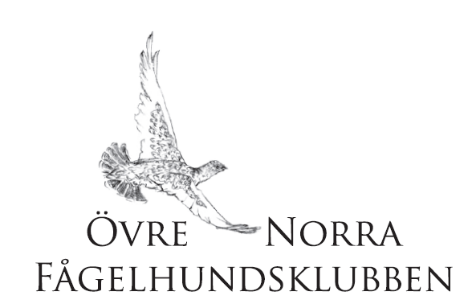 vinter SM & Fjällpokal 2023ProvledareRoger Englund+46 706 103 512KommissarieFredrik Brännvall+46 705 519 933fb7309@gmail.comPrel. programTorsdag 2023-04-13: Ukl/Ökl max 2 partierLördag 2023-04-15: Ukl/Ökl max 2 partierSöndag 2023-04-16: Ukl/Ökl och Skl max 3 partier (Domare Skl: Peter Göransson)Begränsningar: Enligt FA:s Jaktprovsregler AnmälanAnmälan skickas endast via e-post till kommissarie fb7309@gmail.com En anmälningsblankett per hund. För utlandsregistrerad hund ska kopia på stamtavla bifogas med anmälan. Blankett kan laddas ner från FA:s hemsida: https://fa-avance.se/ladda-hem/dokument/ Anmälan och betalning ska vara kommissarien tillhanda senast 2023-03-30 Avgift550 SEK start/dag. PG 404390–7, Swish 1235811559Utlandsbetalning: IBAN: SE16 9500 0099 6034 0404 3907 BIC: NDEASESSMärk betalningen med provdatum samt hundens fullständiga namn.FörläggningSTF Abisko turiststation981 07 Abisko0980-402 00Tips på alternativa boendenAbisko Mountain Lodge 0980-401 00, Abisko Guesthouse 070-559 2254, Björkliden Fjällby 0980-64 100, Davvi Dallu Vandrarhem 0980-410 84JägarmiddagTorsdag, fredag & lördag kl 18.00, 235:-/pers. Anmälan till jägarmiddag görs till gidlundsofie@gmail.com senast 2023-04-02. Meddela dagar ni vill delta samt ev. allergier. Betalas till ÖNFK, märk betalningen med jägarmiddag. ÖvrigtKorrekt anmälda hundar kommer att annonseras på ÖNFK’s hemsida.Skotertransport/tolkning som kan förekomma sker på egen risk. Hund får inte förfölja ren. Eventuella anspråk på återbetalning av anmälningsavgift ska vara kommissarien tillhanda inom två veckor efter avslutat jaktprov. I övrigt sker eventuella återbetalningar enligt FA:s jaktprovsregler.Varmt välkomna!Provledningen Roger och Fredrik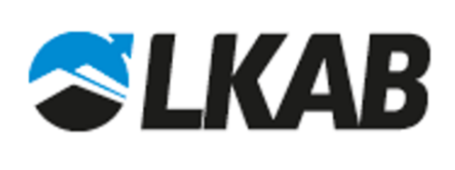 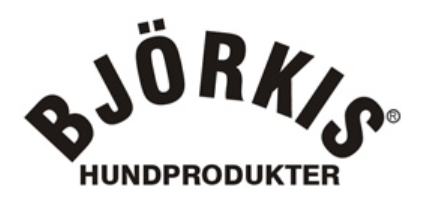 